Informacjao punkcie zbierania zużytych opon z maszyn rolniczych, big-bagów, 
worków po nawozach sztucznychInformację sporządzono zgodnie z art. 3 ust. 2 pkt. 9 lit. f ustawy z dnia 
13 września 1996 r. o utrzymaniu czystości i porządku w gminach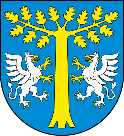 WÓJT GMINY DĘBICAul. Stefana Batorego 1339-200 DębicaLp.Adres punktu zbierania zużytych opon z maszyn rolniczych, 
big-bagów, 
worków po nawozach sztucznychAdres punktu zbierania zużytych opon z maszyn rolniczych, 
big-bagów, 
worków po nawozach sztucznych1.Przedsiębiorstwo Gospodarowania Odpadami 
Sp. z o.o.Paszczyna 62B39-207 BrzeźnicaPaszczyna 62B, 
39-207 BrzeźnicaPrzyjmowanie odpadów:Wtorek-Sobota
godz. 7.00 – 15.00